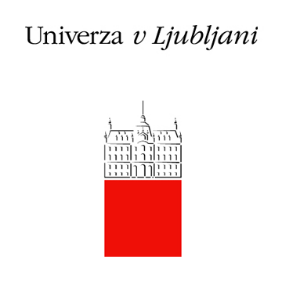 	Prostor za sliko